Schooner Peter and James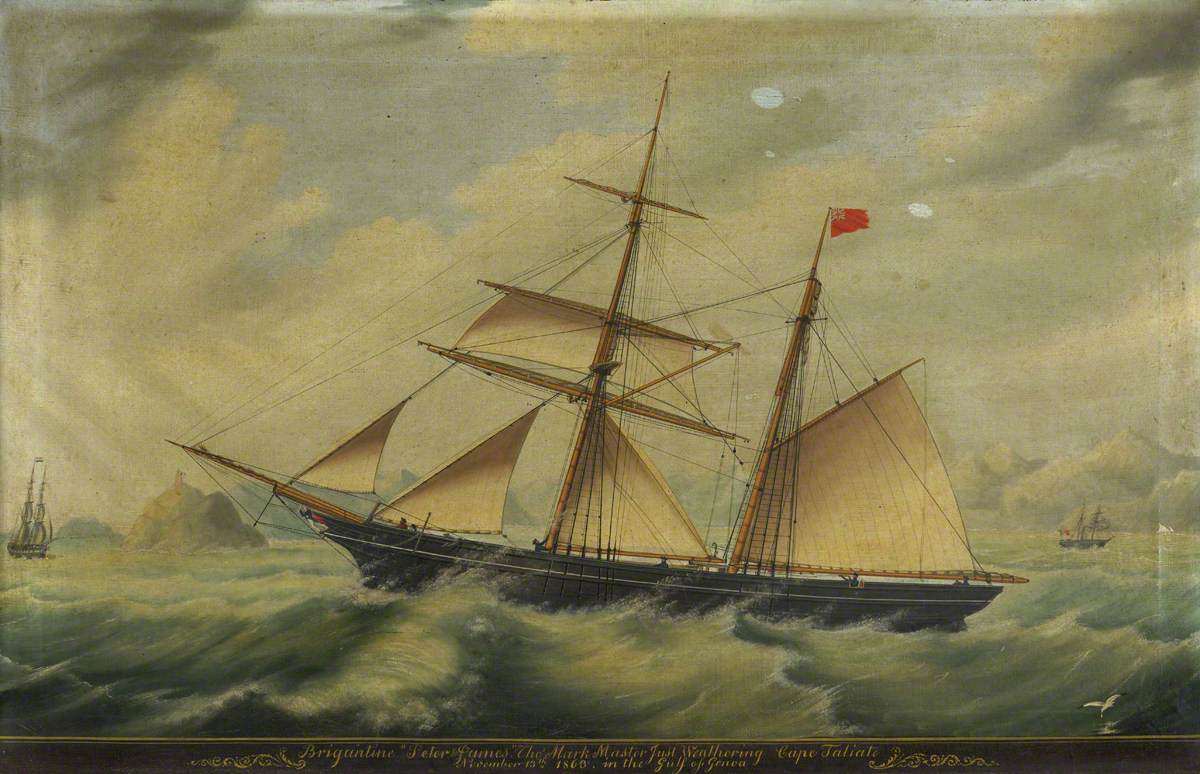 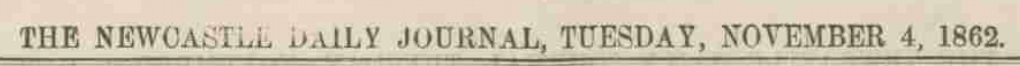 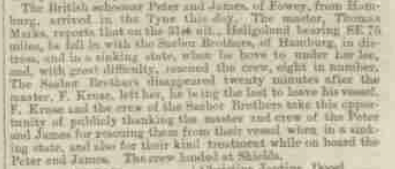 Vessel NameOfficial NumberOfficial NumberSignal lettersRig /Type Where builtWhere builtBuilderBuilderYear builtYear builtYear builtYear endYear endreg tonsreg tonsPETER & JAMES94869486brigantinebrigantinePolruanPolruanChristopher SladeChristopher Slade18561856185618651865156  OWNERS/ MANAGERS/REGISTRATION DETAILS  OWNERS/ MANAGERS/REGISTRATION DETAILSNotesNotesNotesNotesNotesNotesNotesNotesNotesMASTERSMASTERSMASTERSMASTERSMASTERSMASTERSregistered in Fowey 27th June 1856.1860  Peter Tadd, Lanteglos, Foweyregistered in Fowey 27th June 1856.1860  Peter Tadd, Lanteglos, FoweyLOA 92 x 22.7 x 12.5ft . lost on passage from Salonica 1st November 1865LOA 92 x 22.7 x 12.5ft . lost on passage from Salonica 1st November 1865LOA 92 x 22.7 x 12.5ft . lost on passage from Salonica 1st November 1865LOA 92 x 22.7 x 12.5ft . lost on passage from Salonica 1st November 1865LOA 92 x 22.7 x 12.5ft . lost on passage from Salonica 1st November 1865LOA 92 x 22.7 x 12.5ft . lost on passage from Salonica 1st November 1865LOA 92 x 22.7 x 12.5ft . lost on passage from Salonica 1st November 1865LOA 92 x 22.7 x 12.5ft . lost on passage from Salonica 1st November 1865LOA 92 x 22.7 x 12.5ft . lost on passage from Salonica 1st November 1865T.Mark 1858 -1865T.Mark 1858 -1865T.Mark 1858 -1865T.Mark 1858 -1865T.Mark 1858 -1865T.Mark 1858 -1865